Figure 1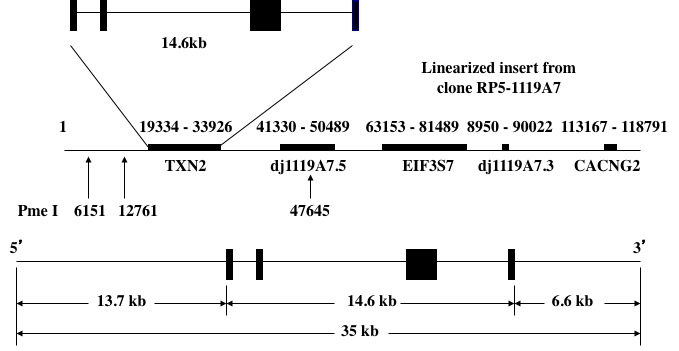 Figure 2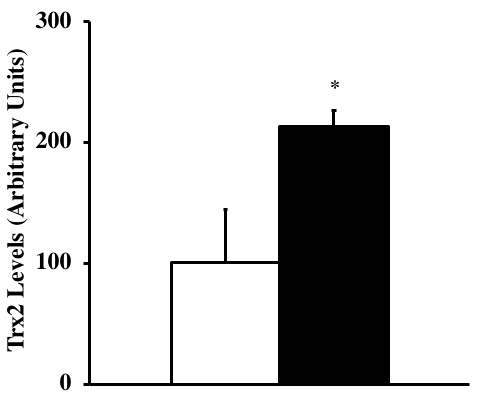 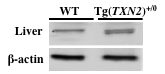 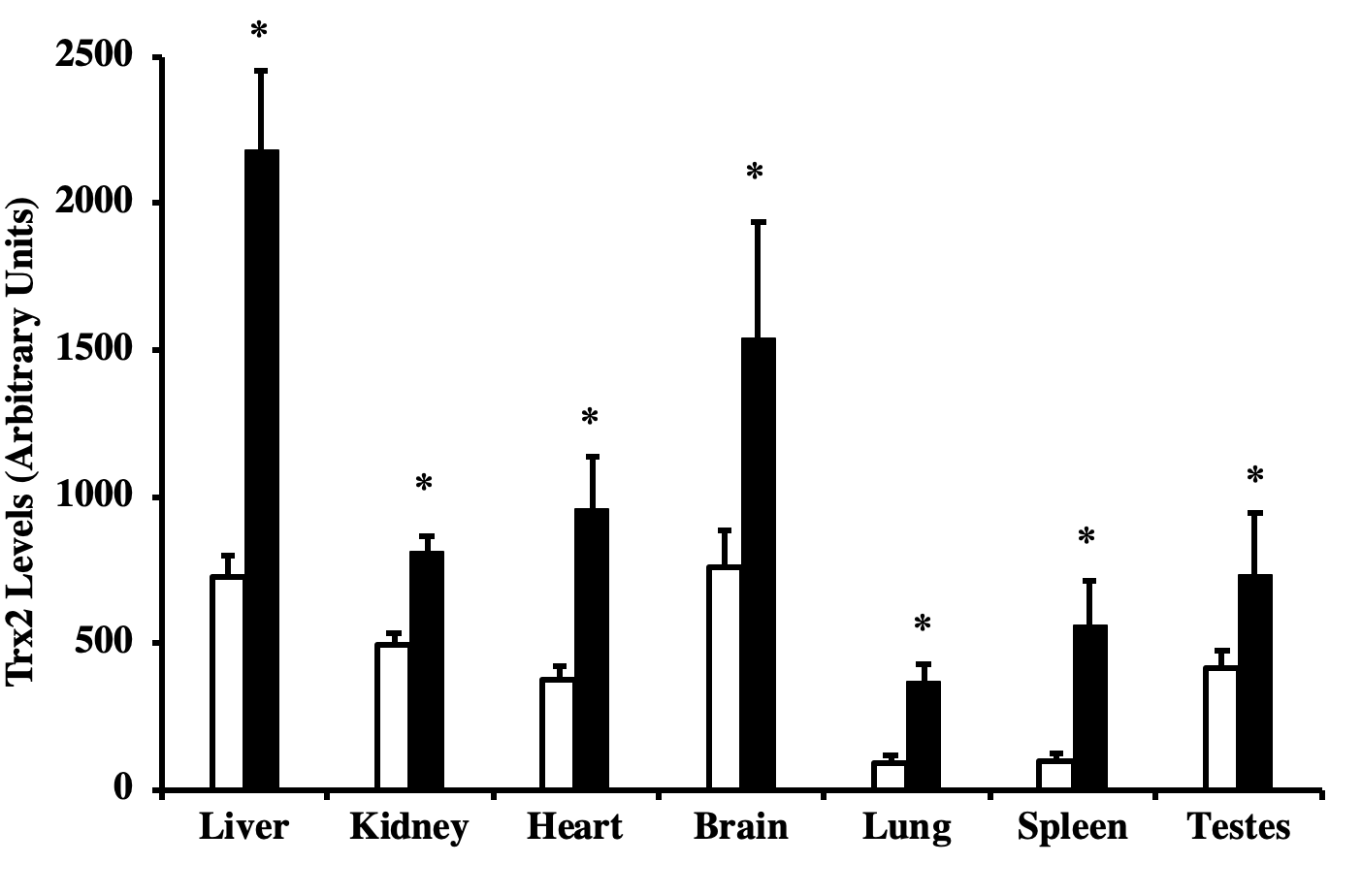 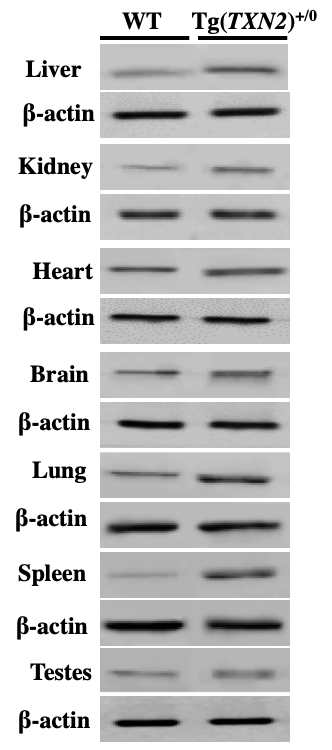 